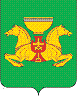 Контрольно-ревизионная комиссияАскизского района Республики Хакасия25 января 2023 г.Информация о результатах финансово-экономической экспертизы на проект решения Совета депутатов муниципального образования Усть-Камыштинский сельсовет «О бюджете муниципального образования Усть-Камыштинский сельсовет на 2023 год»1.Основание для проведения экспертизы: ч.2 ст. 157 Бюджетного кодекса РФ, Федеральный закон от 07.02.2011 г. № 6-ФЗ «Об общих принципах организации и деятельности контрольно-счетных органов субъектов Российской Федерации и муниципальных образований», Решение Совета депутатов Аскизского района от 27.12.2012 года № 93-рс «О Контрольно-ревизионной комиссии Аскизского района Республики Хакасия», п. 3.14 плана Контрольно-ревизионной комиссии Аскизского района Республики Хакасия на 2022 год, утвержденный приказом  от 30.12.2021г. № 22, Соглашением о передаче Контрольно-ревизионной комиссии  Аскизского района полномочий контрольно-счетного органа муниципального образования Усть-Камыштинский сельсовет  по осуществлению внешнего муниципального финансового контроля, утвержденным Постановлением Совета депутатов Аскизского района от 29.11.2012 г.  № 195.        2.Цель экспертизы: финансово-экономическая экспертиза проекта бюджета муниципального образования Усть-Камыштинский сельсовет на 2023 год» 3.Предмет экспертизы: Проект решения Совета депутатов Усть-Камыштинский сельсовет «О  бюджете муниципального образования Усть-Камыштинский сельсовет на 2023 год»1.Проект решения Совета депутатов муниципального образования Усть- Камыштинский сельсовет «О бюджете муниципального образования Усть- Камыштинский сельсовет на 2023 год» представлен в Контрольно-ревизионную комиссию Аскизского района своевременно. 2.Проект местного бюджета на 2023 год сформирован без дефицита.3.Общий объем доходов местного бюджета на 2023 год предлагается утвердить в сумме 15247,3 тыс. рублей. В приложении №1 к заключению Контрольно-ревизионной комиссии представлена информация об изменении структуры доходов местного бюджета  в 2022-2023 годах.3.1.Проектом решения о местном бюджете на 2023 год доходы бюджета  прогнозируются со снижением  к предыдущему году на 220,9 тыс. рублей или на 1,4%, в том числе:-увеличение налоговых доходов к предыдущему периоду на 164,3 тыс. рублей (на 2,5%);-уменьшение неналоговых доходов к предыдущему периоду на 59,2 тыс. рублей (4,9%);-уменьшение безвозмездных поступлений из вышестоящего бюджета к предыдущему периоду на 326,0 тыс. рублей (4,2%).3.2.Основными источниками налоговых поступлений в 2023 году, доля которых составляет 44,3 % в общем объеме доходов, являются (приложение №2 к заключению) следующие налоги: -налог на доходы физических лиц в сумме 2300,0 тыс. рублей (доля в общем объеме  доходов 15,1%), -акцизы по подакцизным товарам, производимым на территории РФ в сумме 1299,5 тыс. рублей (8,5%);-налоги на совокупный доход (единый сельскохозяйственный налог) в сумме 35,0  тыс. рублей (0,2%); -налоги на имущество физических лиц в сумме 371,0 тыс. рублей (2,4%);-земельный налог в сумме 2755,0 тыс. рублей (18,1%).Государственная пошлина не запланирована.3.3.Поступления неналоговых доходов в проекте местного бюджета на 2023 год запланированы в сумме 1139,0 тыс. рублей, что ниже бюджетных назначений 2022 года на сумму 59,2 тыс. рублей или снижение на 4,9%. Доля неналоговых доходов в 2023 году  в общем объеме доходов составит 7,5% (в 2022 году 7,7%).Аналитическая информация по доходам местного бюджета на 2021-2022 годы отражена в приложениях №№1,2 к заключению.3.4. Безвозмездные поступления на 2023 год предусмотрены в сумме 7347,8 тыс. рублей, в том числе:-дотации на выравнивание бюджетной обеспеченности в сумме 7062,0 тыс. рублей,что выше бюджетных назначений 2022 года на 691,0 тыс. рублей или рост на 10,8%, доля  поступлений в 2023 году  составит 46,3% (в 2022 году 41,2%);-субвенции на оплату жилищно-коммунальных услуг отдельным категориям граждан в сумме 38,8 тыс. рублей, запланирован на уровне бюджетных назначений 2022 года,, доля  поступлений в 2023 году  составит 0,3% (в 2022 году 0,3%);-субвенции бюджетам поселений на выполнение переданных полномочий субъекта РФ в сфере определения перечня должностных лиц, уполномоченных составлять протоколы об административных правонарушениях в сумме 1,0 тыс. рублей.Как и в предыдущие годы, проектом бюджета на 2023 год не предусмотрены субсидии, иные межбюджетные трансферты.   4.При формировании расходов проекта бюджета использовались основные показатели сети, штатов. Согласно пояснительной записке фонд оплаты труда работников бюджетной сферы и органов местного самоуправления с начислениями рассчитан на 10 месяцев без учета ожидаемой кредиторской задолженности на 01.01.2023 г. (кредиторская задолженность по состоянию на 01.11.2022г. составила в сумме 8451,0 тыс. рублей, в том числе просроченная задолженность5497,1 тыс. рублей).4.1. Проектом решения о бюджете на 2023 год предлагается утвердить расходы в сумме 15247,3 тыс. рублей, что ниже бюджетных назначений 2022 года на 913,3 тыс. рублей или на 5,7%, приложение № 3 к заключению. 4.2. Размер резервного фонда администрации поселения предусмотрен в размере 1,0 тыс. рублей или 0,01% от общего объема расходов. 4.3.Проектом бюджета на 2023 год предусмотрена к исполнению 3 (три) муниципальных программ с объемом финансирования в сумме 1515,7 тыс. рублей.По сравнению с бюджетными назначениями 2022 года объем средств бюджета на реализацию программных расходов в 2023 году увеличился на 19,7 тыс. рублей или снижение на 1,3% от общей суммы программных расходов бюджета. В период 2022-2023 годов удельный вес программных расходов  составит 9,3% и 9,9% соответственно.В нарушение положений Бюджетного кодекса (ст. 172, ст.179), для проведения финансово-экономической экспертизы программных расходов местного бюджета  на 2023 год, паспорт и (или) проект МП «Совершенствование автомобильных дорог местного значения администрации Усть-Камыштинского сельсовета Аскизского района Республики Хакасия на 2023 год» не представлен.В ходе анализа муниципальных программ выявлены ошибки, технические ошибки и несоответствия:МП «Благоустройство территории Усть-Камыштинского сельсовета на 2021-2023 годы»1.Несоответствие объемов и источников финансирования: -в паспорте программы (1610,0 тыс. рублей);- в приложении 1 к программе (1610,0 тыс. рублей); -в  приложении 6 к проекту бюджета (16,2 тыс. рублей).2. Отсутствуют целевые индикаторы (показатели) программы в увязке с программными мероприятиями (должны быть измеримыми в количественном выражении).МП «Сохранение и развитие культуры МО Усть-Камыштинский сельсовет Аскизского района Республики Хакасия на 2023-2025 годы»1.Несоответствие объемов и источников финансирования: -в паспорте программы (2000,0 тыс. рублей – грантовая поддержка учреждениям культуры);-п.3 Перечень мероприятий в самой программе (2010,0 тыс. рублей); -в  приложении 6 к проекту бюджета (200,0 тыс. рублей).2.Отсутствуют целевые индикаторы (показатели) программы в увязке с планируемыми программными мероприятиями (в количественном измерении). 4.4. В общем  объеме  расходов бюджета в 2023 году непрограммные  расходы  составят 13731,6 тыс. рублей, или 90,1% (в 2022 году 90,7%). 4.5.Проектом решения о бюджете на 2023 год предусмотрен:-дефицит бюджета муниципального образования в сумме 0,0 тыс. рублей;-общий объем бюджетных ассигнований, направляемых на исполнение публичных нормативных обязательств, подлежащих за счет средств местного бюджета в сумме 500,0 рублей, в структуре всех расходов проекта бюджета доля указанных расходов  составит 3,3%;-объем бюджетных ассигнований, направляемых на формирование дорожного фонда муниципального образования в сумме 1299,5 тыс. рублей;-верхний предел муниципального внутреннего долга муниципального образования на 01 января 2024 года в сумме 0,0 тыс. рублей.4.6.Доля программных расходов в общих расходах местного бюджета в 2023 году планируется на уровне 890,1%.Нарушения, несоответствия, ошибки, технические ошибки5.В нарушение ст. 18 Положения «О бюджетном процессе и межбюджетных отношениях в муниципальном образовании Усть-Камыштинский сельсовет Аскизского района Республики Хакасия», утвержденным решением Совета депутатов Усть-Камыштинского сельсовета от 27.02.2021 г. №4, не представлены одновременно с проектом бюджета следующие документы и материалы:-Прогноз социально-экономического развития муниципального образования Усть-Камыштинский сельсовет на 2023 год;-Перечень нормативных правовых актов администрации Усть-Камыштинского сельсовета  (статей, отдельных пунктов статей, подпунктов, абзацев), действие которых приостанавливается  с 01.01.2023 г.;-паспорт муниципальной программы «Совершенствование автомобильных дорог местного значения администрации Усть-Камыштинского сельсовета Аскизского района Республики Хакасия» на 2023 год».6.Следует пересмотреть пп.2 п.2 статьи 1 проекта решения в части предельного объема муниципального внутреннего долга муниципального образования Усть-Камыштинский сельсовет на 01 января 2023 год в сумме 2311,4 тыс. рублей (т.к. долг отсутствует).7.В пп. 1 п. 2 статьи 1 проекта решения предусмотреть, в том числе верхний предел долга по муниципальным гарантиям (муниципальные гарантии не запланированы).8.Наименование Постановления от 11.11.2022г. №45 следует переименовать «Среднесрочный финансовый план муниципального образования Усть-Камыштинский сельсовет на 2023-2025 годы»;9. Наименование Постановления от 11.11.2022г. №44 следует переименовать «Об утверждении предварительных итогов социально - экономического развития Администрации Усть-Камыштинского сельсовета Аскизского района Республики Хакасия за 9 месяцев 2022 года и ожидаемые итоги социально - экономического развития Администрации Усть-Камыштинского сельсовета за 2022 год»;10.Во избежание искажения сравнительных показателей в анализе по непрограммным расходам необходимо уточнить непрограммные расходы на 2023 годПредложения 1. С учетом вышеизложенного, Контрольно-ревизионная комиссия  Аскизского района рекомендует при рассмотрении проекта решения Совета депутатов муниципального образования Усть-Камыштинский сельсовет «О бюджете муниципального образования Усть-Камыштинский сельсовет на 2023 год» устранить выявленные нарушения, несоответствия, ошибки, в том числе технического характера и учесть следующее:-в проекте местного бюджета на 2023  год не предусмотрены:-дотации на поддержку мер по обеспечению сбалансированности бюджета субсидии, иные межбюджетные трансферты;-расходы бюджета поселения в части фонда оплаты труда рассчитаны на 10  месяцев.2.Перечень главных администраторов доходов бюджета муниципального образования Усть-Камыштинский сельсовет на 2023 год и главных администраторов источников финансирования дефицита бюджета муниципального образования Усть-Камыштинский сельсовет на 2023 год (приложение №2 к проекту решения о бюджете на 2023 год) привести в соответствие с общими требованиями, утвержденными Постановлениями Правительства Российской Федерации от 16.09.2021г. №№ 1568, 1569.3.Рассчитать расходную потребность муниципального образования Усть-Камыштинский сельсовет на 2023 год, обозначить недостающие средства для выполнения муниципальным образованием своих полномочий по решению вопросов местного значения с расшифровкой расходов:-фонд оплаты труда;-начисления на выплаты по оплате труда;-услуги связи, транспортные услуги, коммунальные платежи, работы, услуги по содержанию имущества; прочие работы, услуги;-уплата налогов, госпошлин, пеней и штрафов;-ожидаемая кредиторская задолженность на 01.01.2023 года;-расходы на устранение предписаний надзорных органов (при наличии) и др.Аналогичное замечание предъявлялось при подготовке заключения на проект местного бюджета на 2022 год.По состоянию на 01.11.2023 г. кредиторская задолженность составляет 8451,0 тыс. рублей, из них просроченная задолженность - в сумме 5497,1 тыс. рублей, 2.После выполнения рекомендаций и устранения нарушений, несоответствий, ошибок, в том числе ошибок технического характера, проект решения «О бюджете муниципального образования Усть-Камыштинский сельсовет на 2023 год» рекомендуется к рассмотрению Советом депутатов муниципального образования Усть-Камыштинский сельсовет.Рекомендации Контрольно-ревизионной комиссии частично выполнены:-принято Постановление Администрации муниципального образования Усть-Камыштинский сельсовет от 28.12.2022г. №57 «Об утверждении главных администраторов доходов и источников финансирования дефицита бюджета муниципального образования Усть-Камыштинский сельсовет на 2023 год;--рассчитана расходная потребность муниципального образования Усть-Камыштинский сельсовет на 2023 год для выполнения муниципальным образованием своих полномочий по решению вопросов местного значения. Бюджет муниципального образования Усть-Камыштинский сельсовет на 2023 год утвержден решением Совета депутатов муниципального образования Усть-Камыштинский сельсовет  от 28.12.2022 г. №84.Председатель Контрольно-ревизионнойкомиссии Аскизского района,Л. Ф. ЧебодаеваУл. Суворова, д. 2, с. Аскиз, Республика Хакасия, 665700тел.8 (3945) 9-16-23,  ОГРН 1071902000103,  ИНН 1905009153, КПП 190501001